Об участии в Программе поддержки местных инициативВ целях реализации Постановления Правительства РС(Я) от 20 мая 2017 года  № 170 «О реализации на территории Республики Саха(Якутия) проектов развития общественной инфраструктуры, основанных на местных инициативах» ,постановляю:Администрации МО «Алданский район»  принять участие в  конкурсном отборе проектов развития общественной инфраструктуры, основанных на местных инициативах.Настоящее постановление вступает в силу с момента подписания.Разместить настоящее постановление на официальном сайте администрации МО «Алданский район»Контроль за исполнением настоящего постановления возложить на заместителя главы по экономике и финансам Ведерникову Е.В.Глава  района                                                             С.Н.ПоздняковРЕСПУБЛИКА  САХА (ЯКУТИЯ) АДМИНИСТРАЦИЯ МУНИЦИПАЛЬНОГО  ОБРАЗОВАНИЯ«АЛДАНСКИЙ  РАЙОН»ПОСТАНОВЛЕНИЕ№ 188п от 07.02.2020г.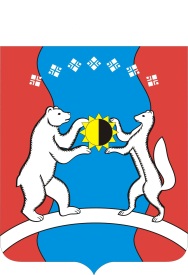 САХА ӨРӨСПҮҮБҮЛҮКЭТЭ«АЛДАН  ОРОЙУОНА»МУНИЦИПАЛЬНАЙТЭРИЛЛИИДЬАһАЛТАТАУУРААХ